ДОБРИЧКИ ОБЩИНСКИ СЪВЕТ, ГРАД ДОБРИЧ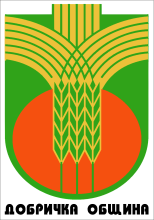 ул.”Независимост” № 20, централа: 058/600 889; тел.: 058/603 119факс: 058/603124;ел.поща: obshtinskisavet@dobrichka.bgП О К А Н АЗА ПУБЛИЧНО ОБСЪЖДАНЕ НА ГОДИШНИЯ ОТЧЕТ ЗА ИЗПЪЛНЕНИЕТО НА БЮДЖЕТА НА ОБЩИНА ДОБРИЧКА, ИЗПЪЛНЕНИЕ ПО СМЕТКИТЕ ЗА СРЕДСТВА ОТ ЕВРОПЕЙСКИЯ СЪЮЗ И СЪСТОЯНИЕ НА ОБЩИНСКИЯ ДЪЛГ ЗА 2022 г. На основание чл.140, ал.4 от Закона за публичните финанси и чл.50, ал.4 от Наредба за съставяне на тригодишна бюджетна прогноза за местните дейности и за съставяне, изпълнение и отчитане на бюджета на община Добричка Председателят на Добрички общински съвет, гр. Добрич,Кани кметове на кметства, кметски наместници, общински съветници, служители, директори на училища и  ДГ, ръководители на бюджетни звена,  граждани, НПО, граждански сдружения и лица, извършващи стопанска дейност на територията на общината на Публично обсъждане на Годишния отчет за изпълнението на бюджета на община Добричка, изпълнение по сметките за средства от Европейския съюз и състояние на общинския дълг за 2022 г. на 08.08.2023 г. в зала 108 на община Добричка от 9.00 часа.Д-р Даниела Йорданова Председател на Добрички Общински съвет